附件2：香山古城保护活化工程（一期）项目范围图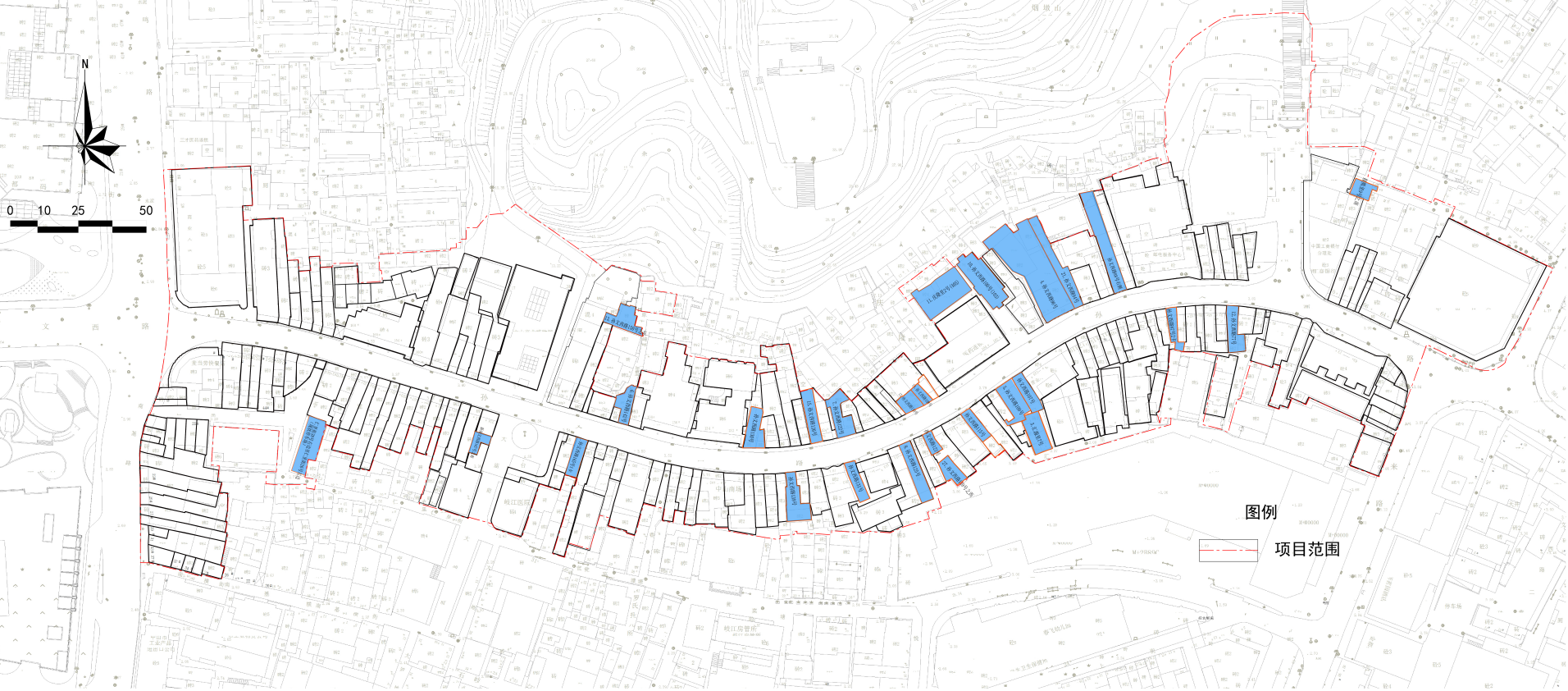 